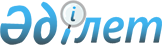 «Мемлекеттік мекемелердегі бухгалтерлік есеп пен қаржылық есептілік жүйесін мемлекеттік реттеудің кейбір мәселелері туралы» Қазақстан Республикасы Қаржы министрінің 2011 жылғы 24 ақпандағы № 95 бұйрығына өзгеріс пен толықтырулар енгізу туралы
					
			Күшін жойған
			
			
		
					Қазақстан Республикасы Қаржы министрінің 2011 жылғы 27 сәуірдегі № 219 бұйрығы. Қазақстан Республикасының Әділет министрлігінде 2011 жылы 20 мамырда № 6965 тіркелді. Күші жойылды - Қазақстан Республикасы Қаржы министрінің 2016 жылғы 10 ақпандағы № 59 бұйрығымен      Ескерту. Күші жойылды - ҚР Қаржы министрінің 10.02.2016 № 59 бұйрығымен.      Қолданушылардың назарына!

      Осы бұйрық 2013.01.01 бастап қолданысқа енгізіледі (3-т.).

      БҰЙЫРАМЫН:



      1. «Мемлекеттік мекемелердегі бухгалтерлік есеп пен қаржылық есептілік жүйесін мемлекеттік реттеудің кейбір мәселелері туралы» Қазақстан Республикасы Қаржы министрінің 2011 жылғы 24 ақпандағы № 95 бұйрығына мынадай өзгеріс пен толықтырулар енгізілсін (Нормативтік құқықтық актілерді мемлекеттік тіркеу тізілімінде № 6829 тіркелген):



      1-тармақта:

      2) тармақша мынадай редакцияда жазылсын:

      «2) Осы бұйрықтың 2-121-қосымшаларына сәйкес Мемлекеттік мекемелер үшін бухгалтерлік құжаттама нысандарының альбомы;»;

      мынадай мазмұндағы 3) тармақшамен толықтырылсын:

      «3) Осы бұйрықтың 122-қосымшасына сәйкес Мемлекеттік мекемелердің ұзақ мерзімді активтері бойынша тозудың жылдық нормалары бекітілсін.»;



      мемлекеттік мекемелердің ұзақ мерзімді активтері бойынша тозудың жылдық нормалары осы бұйрықтың қосымшасына сәйкес толықтырылсын;



      осы бұйрыққа 1-қосымша мынадай мазмұндағы 12-тармақпен толықтырылсын:

      «12. Мемлекеттік мекеме ұзақ мерзімді активтердің амортизациясын есептеу үшін мемлекеттік мекемелердің ұзақ мерзімді активтері бойынша тозудың жылдық нормаларын пайдаланады.».



      2. Қазақстан Республикасы Қаржы министрлігінің Бухгалтерлік есеп және қаржылық есептілік, аудиторлық қызмет әдіснамасы департаменті (А.О. Төлеуов) осы бұйрықтың Қазақстан Республикасының Әділет министрлігінде мемлекеттік тіркелуін және оның заңнамада белгіленген тәртіппен ресми жариялануын қамтамасыз етсін.



      3. Осы бұйрық 2013 жылғы 1 қаңтардан бастап қолданысқа енгізіледі.      Министр                                            Б. Жәмішев

Қазақстан Республикасы 

Қаржы министрінің   

2011 жылғы 27 сәуірдегі

№ 219 бұйрығына қосымшаҚазақстан Республикасы 

Қаржы министрінің   

2011 жылғы 24 ақпандағы

№ 95 бұйрығына     

122-қосымша        Мемлекеттік мекемелердің ұзақ мерзімді активтері бойынша тозудың жылдық нормалары
					© 2012. Қазақстан Республикасы Әділет министрлігінің «Қазақстан Республикасының Заңнама және құқықтық ақпарат институты» ШЖҚ РМК
				Ұзақ мерзімді активтердің түрлері және топтарыМемлекеттік мекемелердің бухгалтерлік есеп шоттары жоспарының шот/субшоттың нөміріТозу нормасының шифріТозудың жылдық нормасы (бастапқы құнына %-ға)1. Ғимараттар

Тұрғын үй емес ғимараттары

Тұрғын үй ғимараттары2320

2321

2322-

1.1

1.2-

7

22. Құрылыстар (су айдағыштар, стадиондар, бассейндер, жолдар, көпiрлер, ескерткiштер, парктердiң, саябақтар мен қоғамдық бақтардың қоршаулары, бұрғылау ұнғымалары, штольнилар мен басқалар)233023302.173. Берiлiс құрылғылары

Электрберiлiс және байланыс құрылғылары

Трансмиссиялар мен құбырлар желiлерi 234023402340-3.13.2-454. Көлiк құралдары

Темiр жол көлiгінің жылжымалы құрамы

Су көлігі

Автомобиль көлігі

Әуе көлiгi23502350

2350

2350

2350-4.1

4.2

4.3

4.4-15

15

15

15Ат-көлiгi

Өндiрiстiк көлiк

Спорт көлiгi 2350

2350

23504.5

4.6

4.715

20

235. Машиналар мен жабдықтар

Қуат машиналары мен жабдықтар

Жұмыс машиналары мен жабдықтар

Өлшеу аспаптар

Реттегiш аспаптар мен қондырғылар

Лабораториялық жабдықтар Компьютерлiк жабдықтар Дәрігерлік жабдықтар

Офистiк жабдықтар

Өзге машиналар мен жабдықтар2360

2360

2360

2360

23602360

2360

2360

2360

2360-

5.1

5.2

5.3

5.45.5

5.6

5.7

5.8

5.9-

10

12

20

2010

25

10

10

156. Аспаптар, өндiрiстiк және шаруашылық мүкәммалы

Аспаптар

Өндiрiстiк мүкәммалы және бөліктер

Шаруашылық мүкәммалы

Өзге де өндiрiстiк және шаруашылық мүкәммалы237023702370

23702370-6.16.2

6.36.4-3010

15107. Өзге негізгі құралдар

Көгалдандырылған, безендіру екпелері және басқа да жасанды екпелер

Жерді жақсарту бойынша күрделі шығындар

Өзге мүкәммалы

Жұмыс малдары

Өзге негізгі құралдар2380238323832383

2383

2383-7.17.27.3

7.4

7.5-81225

12

258. Инвестициялық жылжымайтын мүлік

Тұрғын үй емес ғимараттары

Тұрғын үй ғимараттары25002510

2510-8.1

8.2-7

29. Биологиялық активтер

Жануарлар

Көпжылдық екпелер2600

2610

2620-

9.1

9.2-

12

810. Материалдық емес активтер

Бағдарламалық қамтамасыз ету

Авторлық құқық

Лицензиялық келісімдер

Патенттер

Өзге материалдық емес активтер2710

2711

2712

2713

2714

2716-

10.1

10.2

10.3

10.4

10.5-

10

10

10

10

10